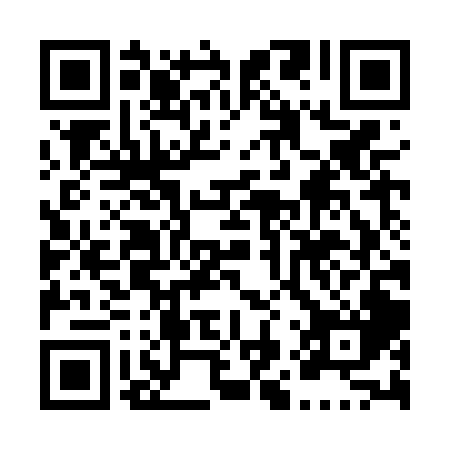 Prayer times for Grand-Saint-Louis, Quebec, CanadaWed 1 May 2024 - Fri 31 May 2024High Latitude Method: Angle Based RulePrayer Calculation Method: Islamic Society of North AmericaAsar Calculation Method: HanafiPrayer times provided by https://www.salahtimes.comDateDayFajrSunriseDhuhrAsrMaghribIsha1Wed3:575:3512:465:487:599:372Thu3:555:3312:465:498:009:393Fri3:535:3212:465:508:029:414Sat3:505:3012:465:518:039:435Sun3:485:2912:465:518:049:456Mon3:465:2712:465:528:059:477Tue3:445:2612:465:538:079:498Wed3:425:2412:465:548:089:509Thu3:405:2312:465:548:099:5210Fri3:385:2212:465:558:109:5411Sat3:365:2012:465:568:129:5612Sun3:345:1912:465:578:139:5813Mon3:335:1812:465:578:1410:0014Tue3:315:1712:465:588:1510:0215Wed3:295:1612:465:598:1710:0416Thu3:275:1412:465:598:1810:0617Fri3:255:1312:466:008:1910:0718Sat3:235:1212:466:018:2010:0919Sun3:225:1112:466:028:2110:1120Mon3:205:1012:466:028:2210:1321Tue3:185:0912:466:038:2410:1522Wed3:175:0812:466:048:2510:1723Thu3:155:0712:466:048:2610:1824Fri3:135:0612:466:058:2710:2025Sat3:125:0612:466:058:2810:2226Sun3:115:0512:476:068:2910:2327Mon3:095:0412:476:078:3010:2528Tue3:085:0312:476:078:3110:2729Wed3:065:0212:476:088:3210:2830Thu3:055:0212:476:088:3310:3031Fri3:045:0112:476:098:3410:31